基本信息基本信息 更新时间：2024-05-07 18:47  更新时间：2024-05-07 18:47  更新时间：2024-05-07 18:47  更新时间：2024-05-07 18:47 姓    名姓    名孙绍波孙绍波年    龄36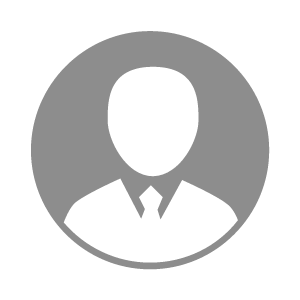 电    话电    话下载后可见下载后可见毕业院校淄博职业学院邮    箱邮    箱下载后可见下载后可见学    历大专住    址住    址期望月薪10000-20000求职意向求职意向猪场规划设计,畜牧设备工程师,设备技术服务经理猪场规划设计,畜牧设备工程师,设备技术服务经理猪场规划设计,畜牧设备工程师,设备技术服务经理猪场规划设计,畜牧设备工程师,设备技术服务经理期望地区期望地区不限不限不限不限教育经历教育经历就读学校：淄博职业学院 就读学校：淄博职业学院 就读学校：淄博职业学院 就读学校：淄博职业学院 就读学校：淄博职业学院 就读学校：淄博职业学院 就读学校：淄博职业学院 工作经历工作经历工作单位：皮埃西（上海）农业科技有限公司 工作单位：皮埃西（上海）农业科技有限公司 工作单位：皮埃西（上海）农业科技有限公司 工作单位：皮埃西（上海）农业科技有限公司 工作单位：皮埃西（上海）农业科技有限公司 工作单位：皮埃西（上海）农业科技有限公司 工作单位：皮埃西（上海）农业科技有限公司 自我评价自我评价自我加入PIC以来，接手了公司在中国所有的工程建设项目，包括志丹场隔离舍建设，淳化育肥场建设，内蒙古浩象公司，本溪新老场建设和改造，安康项目的从选址到落地的所有环节，公司收购罗甸场后。对场内设备进行升级改造。
自身优势偏向于执行力，技能优势在于设备管理维修和环控系统。自我加入PIC以来，接手了公司在中国所有的工程建设项目，包括志丹场隔离舍建设，淳化育肥场建设，内蒙古浩象公司，本溪新老场建设和改造，安康项目的从选址到落地的所有环节，公司收购罗甸场后。对场内设备进行升级改造。
自身优势偏向于执行力，技能优势在于设备管理维修和环控系统。自我加入PIC以来，接手了公司在中国所有的工程建设项目，包括志丹场隔离舍建设，淳化育肥场建设，内蒙古浩象公司，本溪新老场建设和改造，安康项目的从选址到落地的所有环节，公司收购罗甸场后。对场内设备进行升级改造。
自身优势偏向于执行力，技能优势在于设备管理维修和环控系统。自我加入PIC以来，接手了公司在中国所有的工程建设项目，包括志丹场隔离舍建设，淳化育肥场建设，内蒙古浩象公司，本溪新老场建设和改造，安康项目的从选址到落地的所有环节，公司收购罗甸场后。对场内设备进行升级改造。
自身优势偏向于执行力，技能优势在于设备管理维修和环控系统。自我加入PIC以来，接手了公司在中国所有的工程建设项目，包括志丹场隔离舍建设，淳化育肥场建设，内蒙古浩象公司，本溪新老场建设和改造，安康项目的从选址到落地的所有环节，公司收购罗甸场后。对场内设备进行升级改造。
自身优势偏向于执行力，技能优势在于设备管理维修和环控系统。自我加入PIC以来，接手了公司在中国所有的工程建设项目，包括志丹场隔离舍建设，淳化育肥场建设，内蒙古浩象公司，本溪新老场建设和改造，安康项目的从选址到落地的所有环节，公司收购罗甸场后。对场内设备进行升级改造。
自身优势偏向于执行力，技能优势在于设备管理维修和环控系统。自我加入PIC以来，接手了公司在中国所有的工程建设项目，包括志丹场隔离舍建设，淳化育肥场建设，内蒙古浩象公司，本溪新老场建设和改造，安康项目的从选址到落地的所有环节，公司收购罗甸场后。对场内设备进行升级改造。
自身优势偏向于执行力，技能优势在于设备管理维修和环控系统。其他特长其他特长